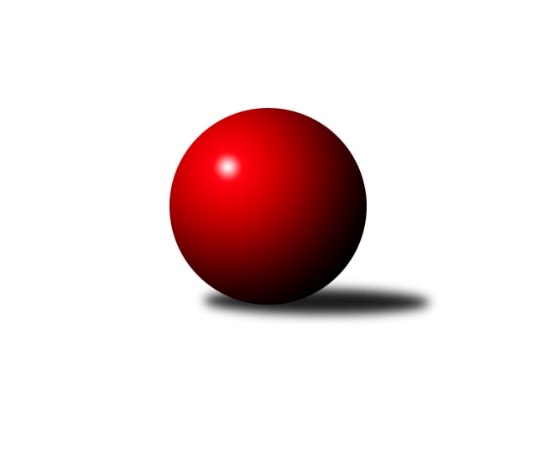 Č.3Ročník 2022/2023	2.10.2022Nejlepšího výkonu v tomto kole: 2619 dosáhlo družstvo: Opava ˝B˝Krajský přebor MS 2022/2023Výsledky 3. kolaSouhrnný přehled výsledků:Břidličná ˝A˝	- Unie Hlubina ˝B˝	3:5	2548:2561	7.0:5.0	1.10.Opava ˝B˝	- Horní Benešov ˝C˝	7:1	2619:2577	6.5:5.5	1.10.Odry C	- Nový Jičín ˝A˝	6:2	2538:2516	5.0:7.0	1.10.Sokol Bohumín ˝C˝	- VOKD Poruba ˝B˝	6:2	2398:2330	7.5:4.5	1.10.Opava ˝C˝	- Kuželky Horní Benešov	7:1	2533:2449	8.0:4.0	1.10.Sokol Dobroslavice	- KK PEPINO Bruntál		dohrávka		28.10.Tabulka družstev:	1.	KK PEPINO Bruntál	2	2	0	0	11.0 : 5.0 	13.0 : 11.0 	 2554	4	2.	Břidličná ˝A˝	3	2	0	1	15.0 : 9.0 	22.5 : 13.5 	 2626	4	3.	Sokol Bohumín ˝C˝	3	2	0	1	13.0 : 11.0 	19.0 : 17.0 	 2430	4	4.	Unie Hlubina ˝B˝	3	2	0	1	13.0 : 11.0 	14.0 : 22.0 	 2498	4	5.	Horní Benešov ˝C˝	3	2	0	1	12.0 : 12.0 	20.0 : 16.0 	 2575	4	6.	Sokol Dobroslavice	2	1	1	0	12.0 : 4.0 	14.0 : 10.0 	 2571	3	7.	Opava ˝B˝	3	1	1	1	13.0 : 11.0 	19.5 : 16.5 	 2532	3	8.	Opava ˝C˝	3	1	1	1	11.0 : 13.0 	19.5 : 16.5 	 2404	3	9.	VOKD Poruba ˝B˝	3	1	1	1	11.0 : 13.0 	14.0 : 22.0 	 2356	3	10.	Odry C	3	1	0	2	11.0 : 13.0 	15.5 : 20.5 	 2533	2	11.	Nový Jičín ˝A˝	3	0	0	3	8.0 : 16.0 	19.0 : 17.0 	 2445	0	12.	Kuželky Horní Benešov	3	0	0	3	6.0 : 18.0 	14.0 : 22.0 	 2404	0Podrobné výsledky kola:	 Břidličná ˝A˝	2548	3:5	2561	Unie Hlubina ˝B˝	Leoš Řepka	 	 215 	 221 		436 	 2:0 	 423 	 	206 	 217		Pavel Hrnčíř	Věroslav Ptašek	 	 204 	 206 		410 	 1:1 	 414 	 	200 	 214		František Oliva	Zdeněk Fiury ml.	 	 214 	 224 		438 	 1:1 	 436 	 	215 	 221		Michal Babinec	Ivo Mrhal	 	 189 	 211 		400 	 1:1 	 418 	 	217 	 201		Rudolf Riezner	Tomáš Fiury	 	 207 	 212 		419 	 1:1 	 444 	 	237 	 207		Pavel Krompolc	Josef Veselý	 	 237 	 208 		445 	 1:1 	 426 	 	202 	 224		Petr Chodurarozhodčí:  Vedoucí družstevNejlepší výkon utkání: 445 - Josef Veselý	 Opava ˝B˝	2619	7:1	2577	Horní Benešov ˝C˝	Břetislav Mrkvica	 	 228 	 226 		454 	 1:1 	 439 	 	229 	 210		Miloslav Petrů	Robert Kučerka	 	 217 	 202 		419 	 1:1 	 411 	 	190 	 221		Eva Zdražilová	Zdeněk Chlopčík	 	 187 	 215 		402 	 0:2 	 446 	 	214 	 232		Zdeňka Habartová	Aleš Fischer	 	 217 	 212 		429 	 2:0 	 395 	 	209 	 186		Tomáš Zbořil	Jan Strnadel	 	 232 	 230 		462 	 1.5:0.5 	 460 	 	230 	 230		Jakub Hendrych	Rudolf Haim	 	 209 	 244 		453 	 1:1 	 426 	 	226 	 200		Jakub Dankovičrozhodčí:  Vedoucí družstevNejlepší výkon utkání: 462 - Jan Strnadel	 Odry C	2538	6:2	2516	Nový Jičín ˝A˝	Lucie Kučáková	 	 220 	 230 		450 	 1:1 	 425 	 	248 	 177		Petr Hrňa	Kristýna Bartková	 	 195 	 176 		371 	 0:2 	 432 	 	215 	 217		Radek Chovanec	Matěj Dvorský	 	 206 	 193 		399 	 2:0 	 376 	 	202 	 174		Radek Škarka	Jana Dvorská	 	 227 	 200 		427 	 1:1 	 404 	 	194 	 210		Ján Pelikán	Lucie Dvorská	 	 206 	 219 		425 	 0:2 	 441 	 	217 	 224		Jiří Petr	Jan Kučák	 	 219 	 247 		466 	 1:1 	 438 	 	220 	 218		Jan Pospěchrozhodčí: Petr DvorskýNejlepší výkon utkání: 466 - Jan Kučák	 Sokol Bohumín ˝C˝	2398	6:2	2330	VOKD Poruba ˝B˝	Jaroslav Klus	 	 234 	 204 		438 	 2:0 	 384 	 	215 	 169		Josef Janalík	Ladislav Štafa	 	 187 	 195 		382 	 0.5:1.5 	 397 	 	202 	 195		Rostislav Sabela	Miroslava Ševčíková	 	 197 	 191 		388 	 1:1 	 372 	 	178 	 194		Marian Mesároš	Vladimír Sládek	 	 209 	 184 		393 	 1:1 	 351 	 	159 	 192		Jiří Adamus	Pavel Plaček	 	 206 	 171 		377 	 1:1 	 426 	 	200 	 226		Zdeněk Mžik	Michal Péli	 	 210 	 210 		420 	 2:0 	 400 	 	196 	 204		Jaromír Nedavaškarozhodčí:  Vedoucí družstevNejlepší výkon utkání: 438 - Jaroslav Klus	 Opava ˝C˝	2533	7:1	2449	Kuželky Horní Benešov	Zdeněk Štohanzl	 	 201 	 167 		368 	 0:2 	 426 	 	217 	 209		Martin Koraba	Jan Kořený	 	 203 	 212 		415 	 2:0 	 370 	 	193 	 177		Josef Klech	Renáta Smijová	 	 178 	 211 		389 	 1:1 	 384 	 	181 	 203		David Schiedek	Václav Bohačik	 	 212 	 228 		440 	 2:0 	 391 	 	204 	 187		Miroslav Procházka	Jolana Rybová	 	 235 	 226 		461 	 2:0 	 427 	 	217 	 210		Jaromír Martiník	Miroslav Stuchlík	 	 219 	 241 		460 	 1:1 	 451 	 	222 	 229		Petr Vaněkrozhodčí:  Vedoucí družstevNejlepší výkon utkání: 461 - Jolana RybováPořadí jednotlivců:	jméno hráče	družstvo	celkem	plné	dorážka	chyby	poměr kuž.	Maximum	1.	Ivo Mrhal  ml.	Břidličná ˝A˝	472.50	322.0	150.5	3.5	2/2	(473)	2.	Zdeněk Fiury  ml.	Břidličná ˝A˝	463.00	315.5	147.5	3.0	2/2	(488)	3.	Ivo Kovařík 	Sokol Dobroslavice	462.00	313.5	148.5	2.0	2/2	(482)	4.	Miloslav Petrů 	Horní Benešov ˝C˝	452.00	303.3	148.8	7.3	2/2	(477)	5.	Vilém Berger 	Břidličná ˝A˝	450.00	322.0	128.0	9.0	2/2	(456)	6.	Jan Kučák 	Odry C	446.00	304.0	142.0	4.8	2/2	(466)	7.	Jakub Dankovič 	Horní Benešov ˝C˝	445.50	306.5	139.0	8.3	2/2	(467)	8.	Rudolf Haim 	Opava ˝B˝	445.00	303.0	142.0	4.8	2/2	(453)	9.	Lukáš Janalík 	KK PEPINO Bruntál	444.00	300.0	144.0	6.0	2/2	(456)	10.	Josef Novotný 	KK PEPINO Bruntál	440.50	294.0	146.5	6.0	2/2	(449)	11.	Jaromír Martiník 	Kuželky Horní Benešov	438.00	297.0	141.0	6.3	3/3	(445)	12.	Jaroslav Klus 	Sokol Bohumín ˝C˝	437.00	297.5	139.5	4.5	2/2	(443)	13.	Jan Strnadel 	Opava ˝B˝	437.00	297.8	139.3	5.5	2/2	(462)	14.	Jan Pospěch 	Nový Jičín ˝A˝	436.00	300.0	136.0	6.0	3/3	(442)	15.	Miluše Rychová 	KK PEPINO Bruntál	435.00	302.5	132.5	6.0	2/2	(452)	16.	Jakub Hendrych 	Horní Benešov ˝C˝	434.50	290.8	143.8	5.3	2/2	(460)	17.	Jaromír Nedavaška 	VOKD Poruba ˝B˝	433.50	293.0	140.5	5.0	2/3	(467)	18.	Lucie Dvorská 	Odry C	432.50	299.8	132.8	7.5	2/2	(437)	19.	Pavel Krompolc 	Unie Hlubina ˝B˝	430.50	299.5	131.0	5.0	2/3	(444)	20.	Tomáš Fiury 	Břidličná ˝A˝	430.00	300.5	129.5	9.0	2/2	(441)	21.	Lucie Kučáková 	Odry C	429.25	296.3	133.0	6.3	2/2	(450)	22.	Josef Veselý 	Břidličná ˝A˝	428.75	291.8	137.0	6.0	2/2	(445)	23.	Petr Vaněk 	Kuželky Horní Benešov	428.33	286.7	141.7	6.0	3/3	(451)	24.	Zdeňka Habartová 	Horní Benešov ˝C˝	428.25	296.8	131.5	7.8	2/2	(446)	25.	Miroslav Stuchlík 	Opava ˝C˝	426.25	287.5	138.8	5.0	2/2	(460)	26.	Jolana Rybová 	Opava ˝C˝	425.50	287.0	138.5	3.8	2/2	(461)	27.	Michal Babinec 	Unie Hlubina ˝B˝	425.00	277.5	147.5	6.0	2/3	(436)	28.	Lumír Kocián 	Sokol Dobroslavice	424.00	294.0	130.0	10.5	2/2	(444)	29.	René Gazdík 	Sokol Dobroslavice	422.50	290.5	132.0	9.5	2/2	(437)	30.	Svatopluk Kříž 	Opava ˝B˝	420.50	286.0	134.5	5.0	2/2	(422)	31.	František Oliva 	Unie Hlubina ˝B˝	419.33	298.7	120.7	7.3	3/3	(432)	32.	Jan Kořený 	Opava ˝C˝	418.75	290.0	128.8	6.0	2/2	(422)	33.	Robert Kučerka 	Opava ˝B˝	416.50	294.0	122.5	8.5	2/2	(419)	34.	Jan Mlčák 	KK PEPINO Bruntál	416.00	286.0	130.0	6.5	2/2	(429)	35.	Petr Chodura 	Unie Hlubina ˝B˝	415.33	287.7	127.7	11.7	3/3	(426)	36.	Radek Chovanec 	Nový Jičín ˝A˝	414.50	270.5	144.0	7.0	2/3	(432)	37.	Petr Hrňa 	Nový Jičín ˝A˝	414.50	292.5	122.0	6.5	2/3	(425)	38.	Karel Kuchař 	Sokol Dobroslavice	414.00	284.5	129.5	8.0	2/2	(431)	39.	Pavel Hrnčíř 	Unie Hlubina ˝B˝	414.00	288.0	126.0	7.5	2/3	(423)	40.	Jana Dvorská 	Odry C	414.00	292.5	121.5	12.0	2/2	(427)	41.	Rudolf Riezner 	Unie Hlubina ˝B˝	411.50	299.0	112.5	10.0	2/3	(418)	42.	Rostislav Sabela 	VOKD Poruba ˝B˝	411.00	273.0	138.0	8.3	3/3	(437)	43.	Jiří Petr 	Nový Jičín ˝A˝	409.67	292.7	117.0	8.7	3/3	(441)	44.	Pavel Plaček 	Sokol Bohumín ˝C˝	408.00	301.0	107.0	10.5	2/2	(423)	45.	Tomáš Zbořil 	Horní Benešov ˝C˝	407.75	286.8	121.0	12.5	2/2	(422)	46.	Ivo Mrhal 	Břidličná ˝A˝	407.25	295.5	111.8	15.0	2/2	(421)	47.	Zdeněk Mžik 	VOKD Poruba ˝B˝	406.67	290.3	116.3	11.0	3/3	(427)	48.	Martin Koraba 	Kuželky Horní Benešov	404.00	280.0	124.0	6.7	3/3	(426)	49.	Kristýna Bartková 	Odry C	403.50	283.5	120.0	11.5	2/2	(436)	50.	Radek Škarka 	Nový Jičín ˝A˝	403.00	289.7	113.3	11.7	3/3	(426)	51.	Vítězslav Kadlec 	KK PEPINO Bruntál	403.00	293.5	109.5	11.0	2/2	(403)	52.	Josef Janalík 	VOKD Poruba ˝B˝	400.67	272.7	128.0	8.3	3/3	(423)	53.	Ladislav Štafa 	Sokol Bohumín ˝C˝	400.50	282.5	118.0	11.0	2/2	(419)	54.	Ján Pelikán 	Nový Jičín ˝A˝	400.33	285.0	115.3	10.3	3/3	(412)	55.	Michal Péli 	Sokol Bohumín ˝C˝	397.25	279.3	118.0	8.8	2/2	(420)	56.	Petr Lembard 	Sokol Bohumín ˝C˝	394.50	297.0	97.5	14.0	2/2	(409)	57.	Aleš Fischer 	Opava ˝B˝	394.00	278.8	115.3	11.0	2/2	(429)	58.	Matěj Dvorský 	Odry C	392.50	273.0	119.5	12.5	2/2	(399)	59.	Zdeněk Chlopčík 	Opava ˝B˝	392.50	284.5	108.0	12.3	2/2	(432)	60.	Miroslav Procházka 	Kuželky Horní Benešov	387.00	277.7	109.3	11.3	3/3	(423)	61.	Zdeněk Hebda 	VOKD Poruba ˝B˝	378.50	277.0	101.5	13.5	2/3	(416)	62.	Josef Klech 	Kuželky Horní Benešov	376.67	267.3	109.3	11.0	3/3	(397)	63.	Jiří Adamus 	VOKD Poruba ˝B˝	371.50	273.5	98.0	14.0	2/3	(392)	64.	Nikolas Chovanec 	Nový Jičín ˝A˝	365.50	274.0	91.5	19.0	2/3	(369)	65.	Martin Weiss 	Kuželky Horní Benešov	363.50	267.5	96.0	12.0	2/3	(397)	66.	Josef Plšek 	Opava ˝C˝	354.50	275.5	79.0	18.5	2/2	(356)		Karel Ridl 	Sokol Dobroslavice	481.00	320.0	161.0	7.0	1/2	(481)		Břetislav Mrkvica 	Opava ˝B˝	472.00	320.0	152.0	3.0	1/2	(490)		Čestmír Řepka 	Břidličná ˝A˝	455.00	311.0	144.0	4.0	1/2	(455)		Radek Kucharz 	Odry C	454.00	305.0	149.0	6.0	1/2	(454)		Tomáš Rechtoris 	Unie Hlubina ˝B˝	448.00	320.0	128.0	4.0	1/3	(448)		Leoš Řepka 	Břidličná ˝A˝	436.00	304.0	132.0	7.0	1/2	(436)		Jan Fadrný 	Horní Benešov ˝C˝	432.00	312.0	120.0	7.0	1/2	(432)		Václav Bohačik 	Opava ˝C˝	424.00	303.0	121.0	8.5	1/2	(440)		Přemysl Janalík 	KK PEPINO Bruntál	419.00	304.0	115.0	15.0	1/2	(419)		Libor Veselý 	Sokol Dobroslavice	416.00	281.0	135.0	8.0	1/2	(416)		Michaela Černá 	Unie Hlubina ˝B˝	412.00	273.0	139.0	5.0	1/3	(412)		Veronika Ovšáková 	Odry C	412.00	306.0	106.0	9.0	1/2	(412)		Eva Zdražilová 	Horní Benešov ˝C˝	411.00	291.0	120.0	7.0	1/2	(411)		Tomáš Janalík 	KK PEPINO Bruntál	411.00	294.0	117.0	7.0	1/2	(411)		Věroslav Ptašek 	Břidličná ˝A˝	410.00	294.0	116.0	5.0	1/2	(410)		Jaroslav Kecskés 	Unie Hlubina ˝B˝	407.00	287.0	120.0	11.0	1/3	(407)		Alfred Hermann 	Sokol Bohumín ˝C˝	404.00	270.0	134.0	10.0	1/2	(404)		Martin Třečák 	Sokol Dobroslavice	402.00	276.0	126.0	4.0	1/2	(402)		Zdeněk Štefek 	Sokol Dobroslavice	398.00	291.0	107.0	13.0	1/2	(398)		Václav Kladiva 	Sokol Bohumín ˝C˝	393.00	296.0	97.0	17.0	1/2	(393)		Vladimír Sládek 	Sokol Bohumín ˝C˝	391.50	278.0	113.5	8.5	1/2	(393)		Josef Němec 	Opava ˝C˝	390.00	285.0	105.0	8.0	1/2	(390)		Renáta Smijová 	Opava ˝C˝	389.00	288.0	101.0	9.0	1/2	(389)		Miroslava Ševčíková 	Sokol Bohumín ˝C˝	388.00	300.0	88.0	14.0	1/2	(388)		Zdeněk Štohanzl 	Opava ˝C˝	384.50	270.5	114.0	11.5	1/2	(401)		David Schiedek 	Kuželky Horní Benešov	384.00	285.0	99.0	12.0	1/3	(384)		Marian Mesároš 	VOKD Poruba ˝B˝	372.00	276.0	96.0	20.0	1/3	(372)		Zbyněk Tesař 	Horní Benešov ˝C˝	372.00	294.0	78.0	25.0	1/2	(372)		Anna Dosedělová 	Břidličná ˝A˝	370.00	268.0	102.0	17.0	1/2	(370)		Radim Bezruč 	VOKD Poruba ˝B˝	354.00	265.0	89.0	18.0	1/3	(354)		Karel Vágner 	Opava ˝C˝	341.00	253.0	88.0	20.0	1/2	(341)Sportovně technické informace:Starty náhradníků:registrační číslo	jméno a příjmení 	datum startu 	družstvo	číslo startu26662	Věroslav Ptašek	01.10.2022	Břidličná ˝A˝	1x22805	Leoš Řepka	01.10.2022	Břidličná ˝A˝	1x22768	Miroslava Ševčíková	01.10.2022	Sokol Bohumín ˝C˝	1x26901	Marian Mesároš	01.10.2022	VOKD Poruba ˝B˝	1x
Hráči dopsaní na soupisku:registrační číslo	jméno a příjmení 	datum startu 	družstvo	Program dalšího kola:4. kolo14.10.2022	pá	16:00	VOKD Poruba ˝B˝ - Unie Hlubina ˝B˝	15.10.2022	so	9:00	KK PEPINO Bruntál - Opava ˝C˝	15.10.2022	so	9:00	Nový Jičín ˝A˝ - Opava ˝B˝	15.10.2022	so	9:00	Břidličná ˝A˝ - Odry C	15.10.2022	so	10:00	Horní Benešov ˝C˝ - Sokol Dobroslavice	Nejlepší šestka kola - absolutněNejlepší šestka kola - absolutněNejlepší šestka kola - absolutněNejlepší šestka kola - absolutněNejlepší šestka kola - dle průměru kuželenNejlepší šestka kola - dle průměru kuželenNejlepší šestka kola - dle průměru kuželenNejlepší šestka kola - dle průměru kuželenNejlepší šestka kola - dle průměru kuželenPočetJménoNázev týmuVýkonPočetJménoNázev týmuPrůměr (%)Výkon2xJan KučákOdry C4661xJan StrnadelTJ Opava B109.674621xJan StrnadelTJ Opava B4621xJolana RybováOpava C109.434611xJolana RybováOpava C4611xMiroslav StuchlíkOpava C109.24601xMiroslav StuchlíkOpava C4601xJakub HendrychHor.Beneš.C109.24601xJakub HendrychHor.Beneš.C4601xJan KučákOdry C108.914662xBřetislav MrkvicaTJ Opava B4541xJaroslav KlusBohumín C108.17438